Муниципальное автономное дошкольное образовательное учреждение«Детский  сад  № 90»Проект«Лес – многоэтажный дом»Составитель: Давыдова Г.В.воспитатель высшей квалификационной категорииг. Березникиоктябрь 2014 г.Используемая литератураФедотова А.М.  Пермский край – мой родной крайФедотова А.М.  Экологическое воспитание дошкольниковБианки Виталий  Синичкин календарьФотоотчёт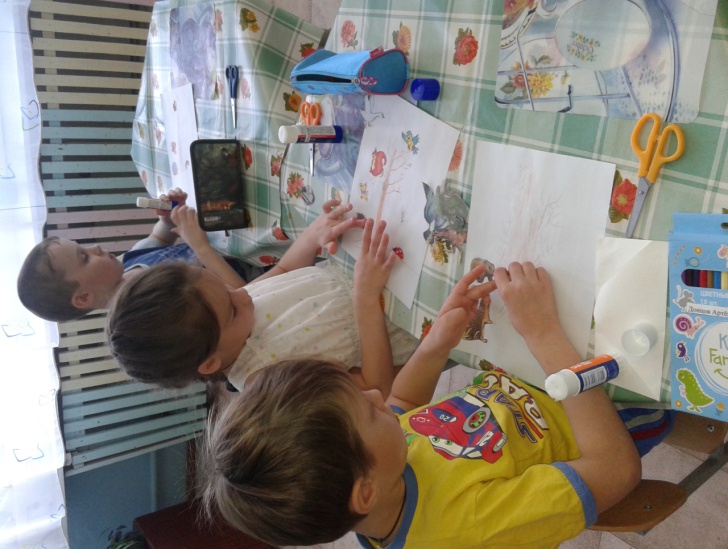 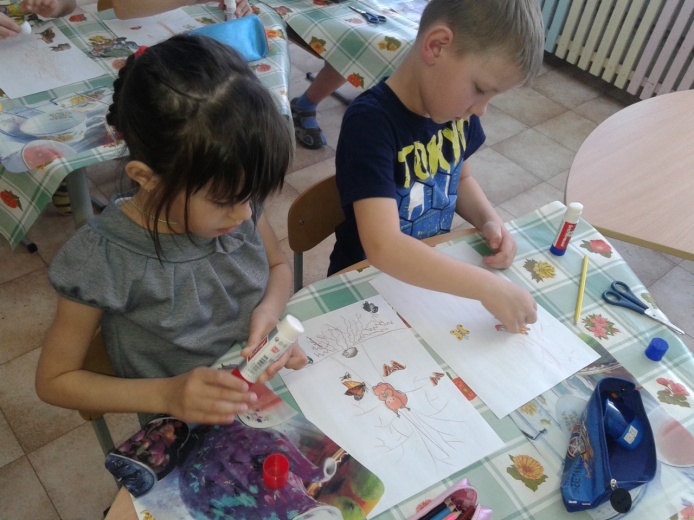 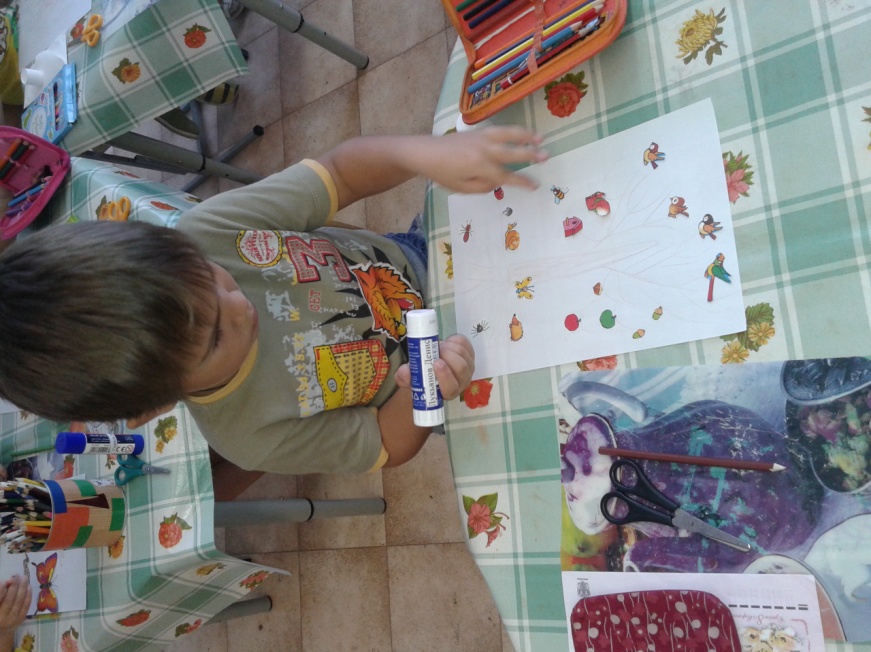 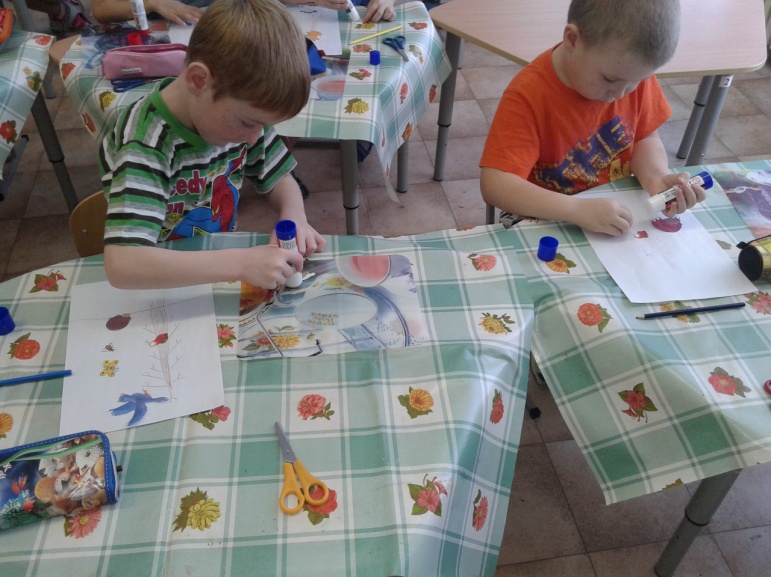 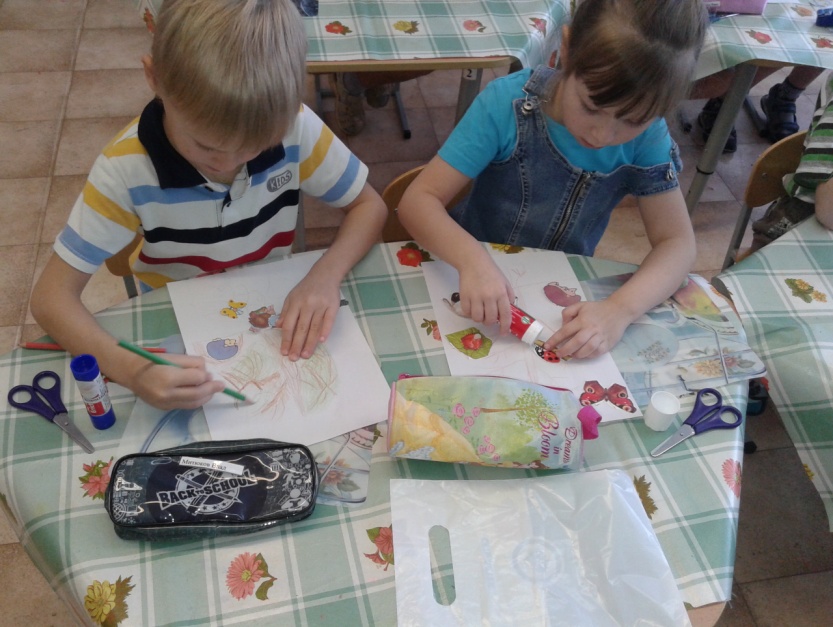 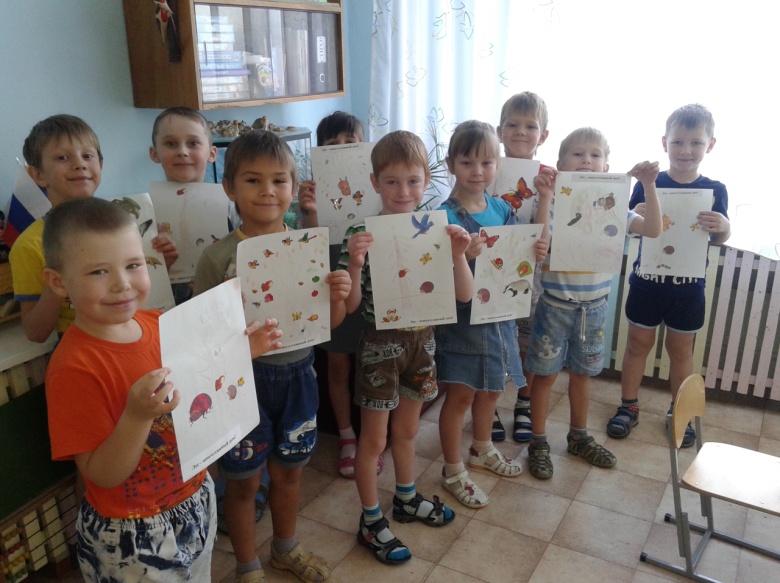 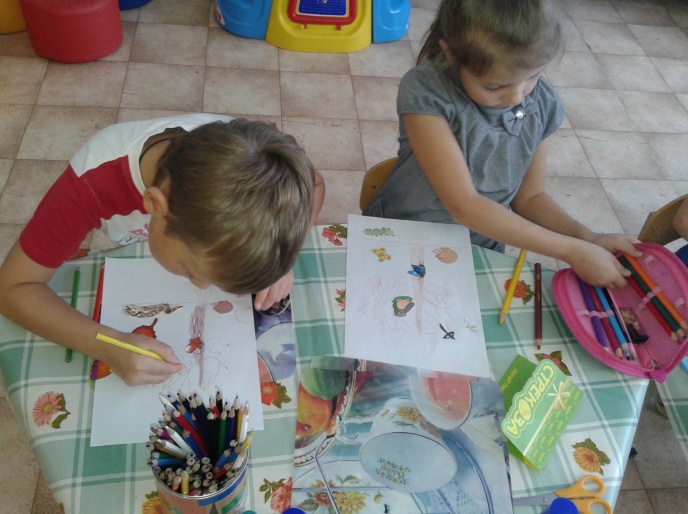 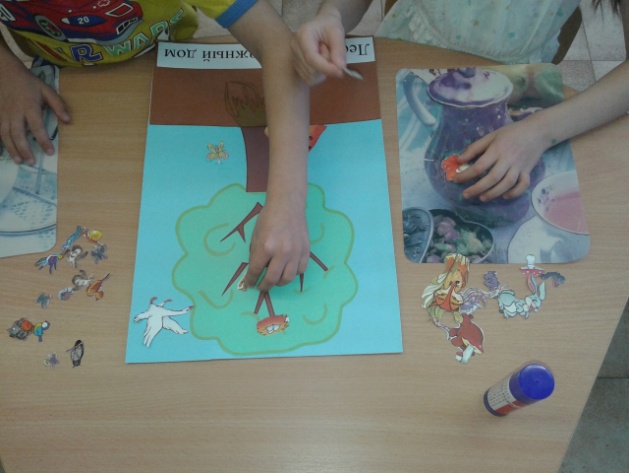 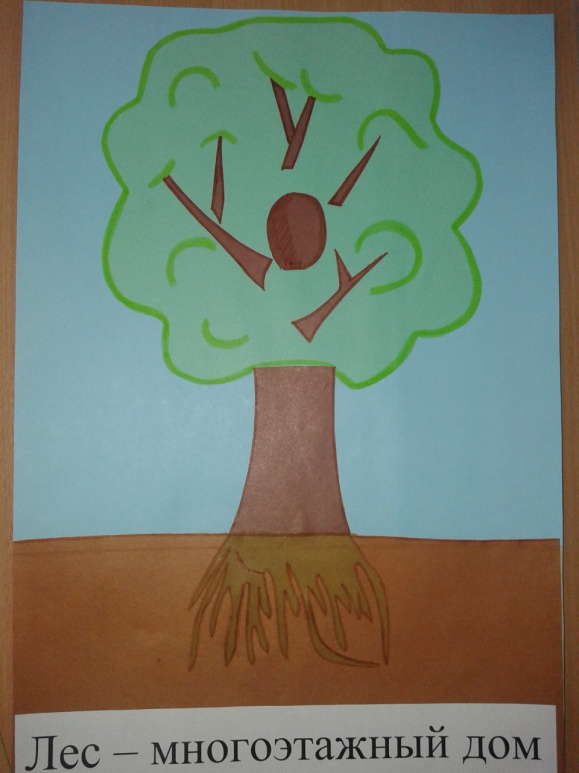 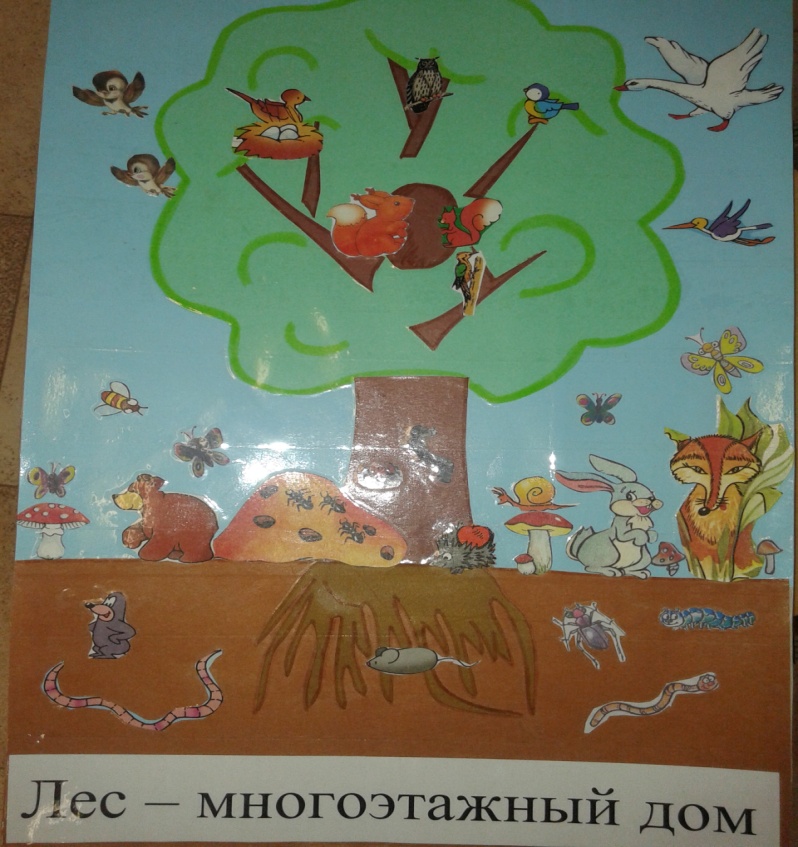 Содержание КомментарииПояснения Название проектаЛес – многоэтажный домТипРазвивающий Участники Педагоги, воспитанники, родителиМасштаб 16 детей, 16 родителей,  1 педагога, 10 мальчиков, 6 девочекПроблемаНедостаточное знание детей об  обитателях леса Цель Пополнение знаний детей о обитателях уральских лесовЗадачи Расширять и пополнять  знания детей  по теме.Развивать интерес к обитателям лесаВоспитывать у детей бережное отношение к окружающей природеСроки С 20 по24 октября 2014Стратегия деятельностиБеседа «Пермский край – лесной край»Рассматривание альбомов «Животные наших лесов», «Перелётные птицы», «Птицы», «Насекомые».Любование фотографиями в фотоальбоме «Природа Урала»Беседа «Как готовятся к зиме растения, животные?»Беседа «Лес – многоэтажный дом»Дидактические игры «Чей домик», «Кто где живёт?», «Загадки о животных»Аппликация «Осеннее дерево»Чтение «Синичкин календарь»  Виталий БианкиРисование «Обитатели леса»Подготовка материала к созданию проекта (найти, вырезать и принести в группу изображения обитателей леса – животные, птицы, насекомые и т.д.)Создание макетаПредполагаемый результатСоздание макета «Лес – многоэтажный дом»Трансляция проектаОрганизовать презентацию макета для детей старшего возраста Выпуск газеты «Капельки из родничка»Оформлении выставки детских работ.Перспективы проектаДанный опыт поможет детям понять, что все животные и растения занимают в природе определенную нишу.  Педагогам других групп поможет в аналогичной деятельности, используя созданный макет.Порядок осуществления руководства и контроля за реализацией проектаЗаведующая детским садом – Телешевой Л. О.Зам.зав по ВМР – Савина Н. Н.